Recruitment Pack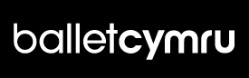 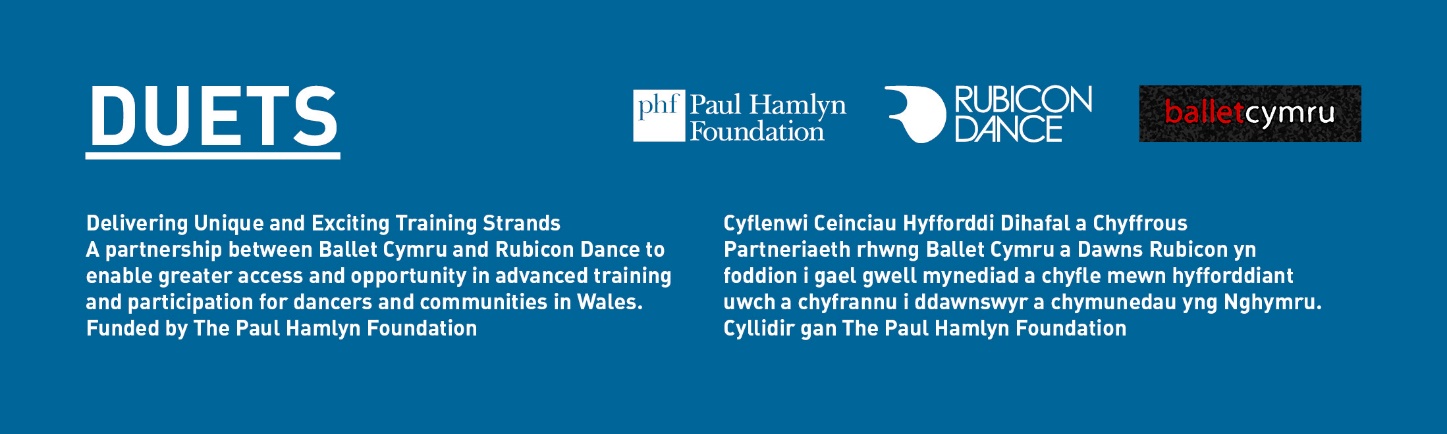 & Application FormJob Application: DUETS External Evaluator ConsultantJob Application:  DUETS External Evaluator ConsultantThank you for your interest in this vacancy. Please find enclosed the following;Information about DUETS and the project partners, Ballet Cymru and Rubicon DanceJob DescriptionPerson SpecificationApplication FormEqual Opportunities Monitoring FormIf you wish to apply for the post, please complete the relevant forms electronically, and send to;jennyisaacs@welshballet.co.ukIf you wish to return them by post, please write clearly in black ink, and return to; DUETS, Ballet Cymru, 1 Wern Industrial Estate, Rogerstone, Newport NP10 9FQDeadlines and DatesClosing date for applications: 12 noon Monday 16 October 2017Start date: ASAP We regret that applications received after the closing date/time cannot be considered.Good luck with you application!Ballet Cymru is an Equal Opportunities EmployerDUETS is funded by 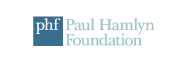 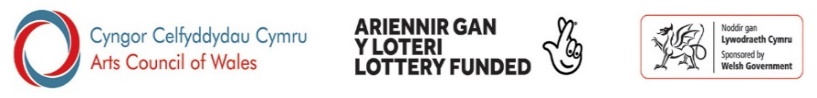 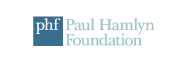 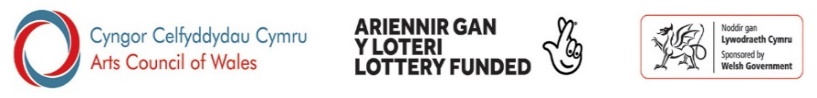 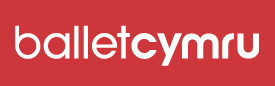 www.welshballet.co.ukAbout DUETSWhat is DUETS?DUETS was a 3-strand programme of work devised and delivered by professional ballet company, Ballet Cymru, and community dance organisation, Rubicon Dance. The DUETS pilot programme ran for three years from September 2012 to July 2015 and was designed to give access to tailored dance training and participation opportunities for dancers and communities in Wales. DUETS encompassed 3 strands of activity;Strand 1: WorkshopsThe aim of Strand 1 was to nurture the talent of children and young people from challenged backgrounds, and to broaden skills and knowledge through new life experiences surrounding dance and the arts. Working with over 1,000 children each year from in Years 3, 4 & 5 in local Primary Schools, each school received workshops in both street and ballet. Over the 3-year life Span of DUETS, Ballet Cymru and Rubicon Dance delivered 180 workshops each in 10 schools in Newport and Cardiff. These schools were identified in Year One and, building on these relationships with the schools, were revisited in Years Two and Three. From these 10 schools, 30 children were selected annually to embark on a 2-year dance-training Scholarship programme, delivered weekly by Ballet Cymru and Rubicon Dance. Graduate Scholars have been assigned to flagship dance groups, and are accessing ballet classes, contemporary and street classes and youth dance groups throughout South Wales.Strand 2: ResidenciesDUETS Strand 2 aims have been to broaden participation and awareness of dance throughout communities in Wales through a series of bespoke and diverse residencies. These residencies, tailored to suit the needs of each group involved, are designed to encourage access, participation, understanding, observation and enjoyment of dance.Strand 3: Professional PlacementsDUETS also provided practical teacher training for professional dancers/artists. By creating a series of intensive work placements that are flexible and tailored to specific and individual needs, these professional placements help to expand career development for professional dancers in Wales.The 3 strands have worked both independently in their own right but also linked with each other to create a rounded and consistent programme of dance training. DUETS aim was to fill an identified void in areas of dance provision in Wales, particularly targeting people living in areas of poverty and those who have had minimal opportunity to experience dance and the arts. Programme ObjectivesTo develop and implementation of an education strategy that: Promotes the idea that participation in the arts is an integral and essential part of everyday life Supports those methods of dance practice that build a bridge of understanding between all cultural and social groupings throughout WalesPromotes dance as an outlet of physical, creative and intellectual energy for young and old, able and differently-able bodies, beginner to professional practitionerAn evaluation of the 3 year pilot programme demonstrated its success in helping many young people find a new path in life. DUETS Explore & Test PhaseIn 2017 funding was awarded from the Paul Hamlyn Foundation and the Arts Council of Wales to further develop the DUETS pilot project in an Explore & Test stage. This will be an exciting 1-year phase of the DUETS programme, developing existing practice to create a sustainable framework, with possible subsequent roll-out to a Wales-wide longer-term programme. DUETS is funded by;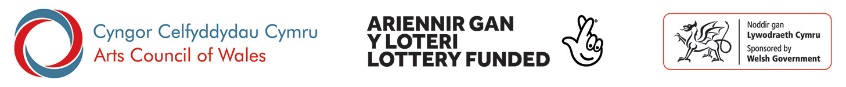 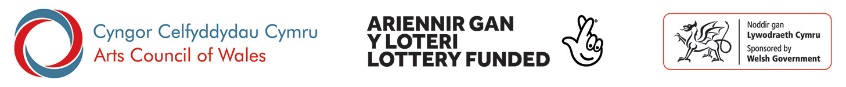 About the Partner OrganisationsBallet Cymru and Rubicon Dance have come together to forge a unique partnership between a professional ballet company and a participatory dance organisation in the Welsh Dance Sector to offer scholarships for training to talented young dancers, provide an advanced training provision for professional dancers and widen awareness about dance throughout Wales through a series of bespoke residencies.Ballet Cymru  Ballet Cymru is the only professional ballet company in Wales, producing original professional dance performances based in the ballet technique which tour nationally throughout the UK including most major venues in Wales. It also produces education work both in its home city of Newport and in the towns and cities it visits on its touring programme.www.welshballet.co.ukGwent Ballet Theatre Ltd Registered Charity no. 1000855Rubicon DanceRubicon is the community dance development organisation for Cardiff and Newport and was one of the first of its kind in the UK. For over 40 years Rubicon has provided dance for people of all ages and abilities in a variety of community settings and whose aim is to provide consistent access to high quality dance activities within a policy of equal opportunity and open access. 

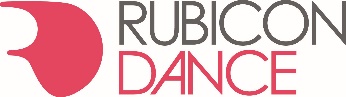 www.rubicondance.co.ukWelsh Dance Theatre Trust Ltd Registered Charity No 269068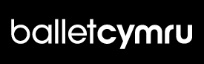 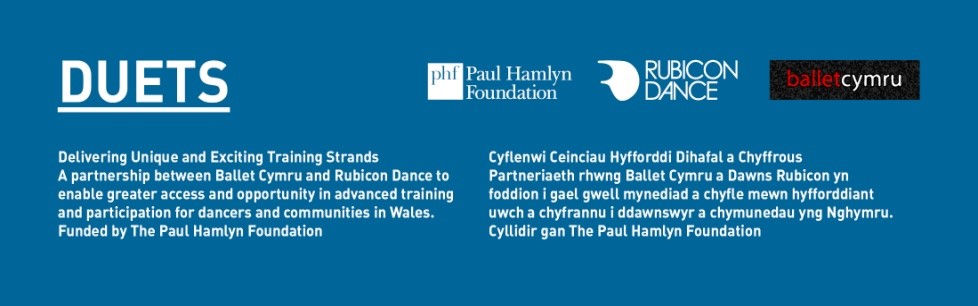 DUETS External Evaluator ConsultantBallet Cymru wishes to appoint an External Evaluation Consultant to support the D.U.E.T.S programme partners, Ballet Cymru and Rubicon Dance, to assess, evaluate and learn from activities undertaken as part of the DUETS year-long Explore and Test phase 2017-18.BackgroundDUETS (Developing Unique & Exciting Training Strands) is an exciting project funded by Paul Hamlyn Foundation and the Arts Council of Wales. The pilot DUETS project ran for 3 years from 2012-2015 and aimed to address inequalities in access to ballet for children and young people in Newport and Cardiff. The evaluation of the pilot demonstrated its success in helping many young people find a new path in life. However, to fully understand and exploit a potentially bigger and national DUETS programme, we need to dig deeper into evidence and evaluation through a second stage pilot to ensure we are capturing everything we know to sustain a larger DUETS programme. The work will enable us to re-look at how we are addressing inequalities of opportunities to access and participate in the arts, to understand how we could do this better, and to implement new methods in developing a framework which may help achieve the programme’s goals more successfully in the future.DUETS activity will be delivered over 3 strands:(1)	Schools & Scholarships (2)	Diverse residencies  (3)	Professional Placement Strand 1 will involve a primary school in Cardiff in an area of high deprivation. It will involve workshops and talent identification and recruitment for a weekly dance scholarship programme. Working closely with the school in this way will test its effectiveness for reaching those deemed ‘hardest-to-reach’ and those living in isolated populations, helping to underpin a potential national programme. Strand 1 will rely on strong partner recruitment/training and will closely link to the new changes in the national curriculum affecting Wales from 2018. Strand 2 involves two diverse and inclusive dance residencies, encouraging prolonged dance engagement with outcomes appropriate for, and identified by, each group involved.Strand 3 involves 2 x 6 month Professional Placements which will align with CCSkills National Occupational Standards for dance leadership.Vitally, alongside this activity and using evidence from the DUETS pilot we will develop and implement a learning and evaluation framework, aided by an External Evaluation Consultant. The RoleThe role of the External Evaluation Consultant for the DUETS programme is to:Advise on methodology for recording evidence of impact and learning against the evaluation frameworkAssist in the analysis and formatting of reportingIdentify key success factors and challenges;Act as a ‘critical friend’ to the project checking and challenging progress and facilitating review days, round table meetings and reflection sessions; Build our capacity in relation to evaluation and learning;Explore potential partnerships that might enhance the research base of the programme;Contribute to final report/publicationBuild on the existing evaluation framework to explore the potential of a longer-term project to be rolled out across Wales;Work closely with us to maximize the learning accrued throughout this pilot project and subsequently share it with the wider sector through our dissemination plan.Person SpecificationEssentialMonitoring and evaluation skillsRelevant evaluation experience and evidence of successful outcomesExcellent communication skills (both written and verbal) and excellent interpersonal skillsKnowledge of the arts in Wales and familiarity with the Welsh Government aims and objectives for children and young peopleKnowledge of community dance and inclusivity, equality and diversity issuesAwareness of current arts practice across Wales and the UK.An understanding of the needs of all participants, partner organisations and sections of the community, promoting equality and diversityKnowledge of not for profit organisationsDesirableAbility to communicate in WelshClean, full drivers licenceEnhanced DBSGeneralTo be a strong advocate for DUETS and promote the Programme’s brand and identity.Length of contract: 	8-10 days over 12 months of the programme Fee:	£8K (including project related travel and accommodation expenses)Location	Home-based, but able to attend key meetings/events in WalesDeadline for applicants:	12 noon Monday 16 October 2017Start date:	ASAPPlease complete the application form and Equal Opportunities Form enclosed, and return with any relevant information/CV to;Email jennyisaacs@welshballet.co.uk Post: DUETS, Ballet Cymru, 1 Wern Trading Estate, Rogerstone, Newport NP10 9FQPlease note unfortunately we are only able to respond to applicants who are selected for interview.Ballet Cymru is an equal opportunities employerThis notice is also provided in Welsh Alternative accessible formats are available on request.DUETS is funded by;www.welshballet.co.ukCharity No.|Elusen Rhif. 1000855Registered in England and Wales as Gwent Ballet Theatre Ltd. 02535169|Cofrestredig yn Lloegr ac yng Nghymru Gwent Ballet Theatre Cyf.. 02535169APPLICATION FORMAll sections, including the attached equal opportunities monitoring form, must be completed by applicants electronically or written clearly in black ink, and returned by the deadline. Please ensure that you meet all of the essential criteria listed in the person specification.If you have any access needs or if there are any ‘reasonable adjustments’ we can make to assist you in your application, please contact Jenny Isaacs at Ballet Cymru jennyisaacs@welshballet.co.uk or 01633 892927 in advance.Please return your completed application form along with the equal opportunities monitoring form above to the address below: Your Name Surname – Job TitlePOST: DUETS/Ballet Cymru, Unit 1, Wern Trading Estate, Rogerstone, Newport NP10 9FQEMAIL: jennyisaacs@welshballet.co.ukDeadline – Monday 16 October 2017, 12 noonApplications will not be processed after this deadline.Please note: unfortunately we are only able to respond to applicants who are selected for interviewEQUAL OPPORTUNITIES MONITORING FORMPlease fill in the form and return with your completed application.  The form will be separated from your application prior to shortlisting and does not form part of the assessment process.  Ballet Cymru is committed to developing positive policies to promote equal opportunities in employment and to prohibit unlawful or unfair discrimination on any grounds.   In order to ensure that these policies are being carried out, and for no other purpose, all applicants are asked to provide this information.PERSONAL DETAILSPERSONAL DETAILSPERSONAL DETAILSPERSONAL DETAILSPERSONAL DETAILSTitle SurnameForename/sAddressPostcode:Home tel.Work tel.MobileE-mailREFERENCESREFERENCESREFERENCESREFERENCESREFERENCESREFERENCESREFERENCESREFERENCESReferee 1Referee 1Referee 1Referee 1Referee 1Referee 1Referee 1Referee 1NameNameJob TitleJob TitleAddressAddressPostcode:TelephoneE-mailE-mailAre we able to contact this referee prior to an offer of employment?Are we able to contact this referee prior to an offer of employment?Are we able to contact this referee prior to an offer of employment?Are we able to contact this referee prior to an offer of employment?Are we able to contact this referee prior to an offer of employment?Are we able to contact this referee prior to an offer of employment?Yes		NoYes		NoReferee 2Referee 2Referee 2Referee 2Referee 2Referee 2Referee 2Referee 2NameNameJob TitleJob TitleAddressAddressPostcode:Postcode:TelephoneE-mailE-mailAre we able to contact this referee prior to an offer of employment?Are we able to contact this referee prior to an offer of employment?Are we able to contact this referee prior to an offer of employment?Are we able to contact this referee prior to an offer of employment?Are we able to contact this referee prior to an offer of employment?Are we able to contact this referee prior to an offer of employment?Yes		NoYes		NoEMPLOYMENT HISTORYEMPLOYMENT HISTORYEMPLOYMENT HISTORYEMPLOYMENT HISTORYEMPLOYMENT HISTORYEMPLOYMENT HISTORYEMPLOYMENT HISTORYEMPLOYMENT HISTORYEMPLOYMENT HISTORYEMPLOYMENT HISTORYPresent or most recent employment Present or most recent employment Present or most recent employment Present or most recent employment Present or most recent employment Present or most recent employment Present or most recent employment Present or most recent employment Present or most recent employment Present or most recent employment Starting with your most recent job, please give a summary of all employment, including any relevant unpaid work.  Please explain any breaks in employment dates. If part-time, please state number of hours per week worked.Starting with your most recent job, please give a summary of all employment, including any relevant unpaid work.  Please explain any breaks in employment dates. If part-time, please state number of hours per week worked.Starting with your most recent job, please give a summary of all employment, including any relevant unpaid work.  Please explain any breaks in employment dates. If part-time, please state number of hours per week worked.Starting with your most recent job, please give a summary of all employment, including any relevant unpaid work.  Please explain any breaks in employment dates. If part-time, please state number of hours per week worked.Starting with your most recent job, please give a summary of all employment, including any relevant unpaid work.  Please explain any breaks in employment dates. If part-time, please state number of hours per week worked.Starting with your most recent job, please give a summary of all employment, including any relevant unpaid work.  Please explain any breaks in employment dates. If part-time, please state number of hours per week worked.Starting with your most recent job, please give a summary of all employment, including any relevant unpaid work.  Please explain any breaks in employment dates. If part-time, please state number of hours per week worked.Starting with your most recent job, please give a summary of all employment, including any relevant unpaid work.  Please explain any breaks in employment dates. If part-time, please state number of hours per week worked.Starting with your most recent job, please give a summary of all employment, including any relevant unpaid work.  Please explain any breaks in employment dates. If part-time, please state number of hours per week worked.Starting with your most recent job, please give a summary of all employment, including any relevant unpaid work.  Please explain any breaks in employment dates. If part-time, please state number of hours per week worked.RoleRoleEmployerEmployerAddressAddressAddressAddressAddressAddressPostcode:Dates of employmentDates of employmentDates of employmentDates of employmentFromFromToSalary/Rates of paySalary/Rates of paySalary/Rates of paySalary/Rates of payReason for leaving / wishing to leaveReason for leaving / wishing to leaveReason for leaving / wishing to leaveReason for leaving / wishing to leavePeriod of notice requiredPeriod of notice requiredPeriod of notice requiredPeriod of notice requiredGive a brief outline of your responsibilities and dutiesGive a brief outline of your responsibilities and dutiesGive a brief outline of your responsibilities and dutiesGive a brief outline of your responsibilities and dutiesPrevious EmploymentPrevious EmploymentPrevious EmploymentPrevious EmploymentPrevious EmploymentPrevious EmploymentPrevious EmploymentPrevious EmploymentPrevious EmploymentPrevious EmploymentDatesDatesDatesEmployerEmployerPost title / Main duties Post title / Main duties Post title / Main duties Post title / Main duties Reason for leavingFromToToEmployerEmployerPost title / Main duties Post title / Main duties Post title / Main duties Post title / Main duties Reason for leavingQUALIFICATIONSQUALIFICATIONSQUALIFICATIONSQUALIFICATIONSQUALIFICATIONSQUALIFICATIONSEducational qualificationsEducational qualificationsEducational qualificationsEducational qualificationsEducational qualificationsEducational qualificationsPlease give details of your education and qualifications (most recent first)Please give details of your education and qualifications (most recent first)Please give details of your education and qualifications (most recent first)Please give details of your education and qualifications (most recent first)Please give details of your education and qualifications (most recent first)Please give details of your education and qualifications (most recent first)DatesDatesSchool, College, University etcSubject (s) StudiesSubject (s) StudiesQualifications/ Certificate / GradesFromToSchool, College, University etcSubject (s) StudiesSubject (s) StudiesQualifications/ Certificate / GradesWork related accredited training and/or professional qualifications Work related accredited training and/or professional qualifications Work related accredited training and/or professional qualifications Work related accredited training and/or professional qualifications Work related accredited training and/or professional qualifications Work related accredited training and/or professional qualifications DatesDatesDetails – Name of association / qualifications etcDetails – Name of association / qualifications etcLevel / GradeLevel / GradeFromToDetails – Name of association / qualifications etcDetails – Name of association / qualifications etcLevel / GradeLevel / GradeRelevant TrainingRelevant TrainingRelevant TrainingRelevant TrainingRelevant TrainingRelevant TrainingDatesDatesTitle of CourseTitle of CourseDetailsDetailsFromToTitle of CourseTitle of CourseDetailsDetailsSUPPORTING STATEMENTPlease tell us why you are the ideal candidate for the role, how you meet the criteria stated in the person specification, and any further information that would support your application. It may be useful to structure your statement in headings according to the person specification. Continue on no more than 1 additional page if necessary.OTHER DETAILSOTHER DETAILSOTHER DETAILSWhere did you see this post advertised?Do you have the legal right to live and work in the UK?Do you have the legal right to live and work in the UK?Yes        No Is this subject to having a work permit?Is this subject to having a work permit?Yes        No You will need to produce photographic identification and proof of the above if you are offered this post.You will need to produce photographic identification and proof of the above if you are offered this post.You will need to produce photographic identification and proof of the above if you are offered this post.Have you ever been convicted of a criminal offence which under the provision of the Rehabilitation of Offenders Act 1974 is not “spent”?	Have you ever been convicted of a criminal offence which under the provision of the Rehabilitation of Offenders Act 1974 is not “spent”?	Yes        No In the event of a successful application a DBS certificate may be requested from the candidate as a condition of appointment. A criminal record will not necessarily be a bar to obtaining a position.In the event of a successful application a DBS certificate may be requested from the candidate as a condition of appointment. A criminal record will not necessarily be a bar to obtaining a position.In the event of a successful application a DBS certificate may be requested from the candidate as a condition of appointment. A criminal record will not necessarily be a bar to obtaining a position.Are there any dates when you will be unavailable for interview?Are there any dates when you will be unavailable for interview?Yes        No If yes please provide dates:If yes please provide dates:If yes please provide dates:DECLARATIONDECLARATIONDECLARATIONDECLARATIONI declare that the information given in this application is to the best of my knowledge complete and correct.I declare that the information given in this application is to the best of my knowledge complete and correct.I declare that the information given in this application is to the best of my knowledge complete and correct.I declare that the information given in this application is to the best of my knowledge complete and correct.SignatureDateName:      Name:      Name:      Name:      Name:      Name:      Position applied for:      Position applied for:      Position applied for:      Position applied for:      Position applied for:      Position applied for:      Equal Opportunities Monitoring FormEqual Opportunities Monitoring FormEqual Opportunities Monitoring FormEqual Opportunities Monitoring FormEqual Opportunities Monitoring FormEqual Opportunities Monitoring FormBallet Cymru is committed to an Equal Opportunities Policy and we acknowledge, understand and embrace cultural diversity.Ballet Cymru is committed to an Equal Opportunities Policy and we acknowledge, understand and embrace cultural diversity.Ballet Cymru is committed to an Equal Opportunities Policy and we acknowledge, understand and embrace cultural diversity.Ballet Cymru is committed to an Equal Opportunities Policy and we acknowledge, understand and embrace cultural diversity.Ballet Cymru is committed to an Equal Opportunities Policy and we acknowledge, understand and embrace cultural diversity.Ballet Cymru is committed to an Equal Opportunities Policy and we acknowledge, understand and embrace cultural diversity.1.  Which of the following describes how you think of yourself?1.  Which of the following describes how you think of yourself?1.  Which of the following describes how you think of yourself?1.  Which of the following describes how you think of yourself?1.  Which of the following describes how you think of yourself?1.  Which of the following describes how you think of yourself?FemaleFemaleFemaleMaleMaleMaleIn another wayIn another wayIn another wayI prefer not to disclose this informationI prefer not to disclose this informationI prefer not to disclose this information2.2.What is your age?      What is your age?      What is your age?      What is your age?      3.3.Do you consider you have a disability as defined by the Disability Discrimination Act?Disability is defined within the Disability Discrimination Act as:“Any physical or mental impairment which has a substantial and long term adverse effect on a person’s ability to carry out normal day-to-day activities.  Long term is taken to mean the impairment would reasonably be expected to last, or has lasted, 12 months or more.”Do you consider you have a disability as defined by the Disability Discrimination Act?Disability is defined within the Disability Discrimination Act as:“Any physical or mental impairment which has a substantial and long term adverse effect on a person’s ability to carry out normal day-to-day activities.  Long term is taken to mean the impairment would reasonably be expected to last, or has lasted, 12 months or more.”Do you consider you have a disability as defined by the Disability Discrimination Act?Disability is defined within the Disability Discrimination Act as:“Any physical or mental impairment which has a substantial and long term adverse effect on a person’s ability to carry out normal day-to-day activities.  Long term is taken to mean the impairment would reasonably be expected to last, or has lasted, 12 months or more.”Do you consider you have a disability as defined by the Disability Discrimination Act?Disability is defined within the Disability Discrimination Act as:“Any physical or mental impairment which has a substantial and long term adverse effect on a person’s ability to carry out normal day-to-day activities.  Long term is taken to mean the impairment would reasonably be expected to last, or has lasted, 12 months or more.”Yes Yes NoNoI prefer not to disclose this informationI prefer not to disclose this information4.4.Do you carry out a caring role for dependents?Do you carry out a caring role for dependents?Do you carry out a caring role for dependents?Do you carry out a caring role for dependents?Child(ren) under 18Other DependentsI prefer not to disclose this information5.5.How would you describe your ethnicity?How would you describe your ethnicity?How would you describe your ethnicity?How would you describe your ethnicity?I am WhiteI am WhiteI am WhiteI am WhiteBritishBritishEuropeanEuropeanAny other (Please specify)      Any other (Please specify)      I am Black or Black BritishI am Black or Black BritishI am Black or Black BritishI am Black or Black BritishCaribbeanCaribbeanAfricanAfricanAny other (Please specify)      Any other (Please specify)      I am Asian or Asian BritishI am Asian or Asian BritishI am Asian or Asian BritishI am Asian or Asian BritishIndianIndianPakistaniPakistaniBangladeshiBangladeshiChineseChineseAny other (Please specify)      Any other (Please specify)      I am of Mixed EthnicityI am of Mixed EthnicityI am of Mixed EthnicityI am of Mixed EthnicityWhite and Black CaribbeanWhite and Black CaribbeanWhite and Black AfricanWhite and Black AfricanWhite and AsianWhite and AsianAny other (Please specify)      Any other (Please specify)      Any other ethnic groupAny other ethnic groupAny other ethnic groupAny other ethnic group(Please specify)      (Please specify)      I prefer not to disclose this informationI prefer not to disclose this informationThese are the classifications developed by the Office of Population, Censuses and Surveys, & used in the question on ethnic group in the 2001 Census.These are the classifications developed by the Office of Population, Censuses and Surveys, & used in the question on ethnic group in the 2001 Census.These are the classifications developed by the Office of Population, Censuses and Surveys, & used in the question on ethnic group in the 2001 Census.These are the classifications developed by the Office of Population, Censuses and Surveys, & used in the question on ethnic group in the 2001 Census.These are the classifications developed by the Office of Population, Censuses and Surveys, & used in the question on ethnic group in the 2001 Census.These are the classifications developed by the Office of Population, Censuses and Surveys, & used in the question on ethnic group in the 2001 Census.6.6.How would you describe your sexual orientation?How would you describe your sexual orientation?How would you describe your sexual orientation?How would you describe your sexual orientation?Bi-sexualBi-sexualGay manGay manGay woman/lesbianGay woman/lesbianHeterosexualHeterosexualOtherOtherI prefer not to disclose this informationI prefer not to disclose this information7.7.How would you describe your religion or belief?How would you describe your religion or belief?How would you describe your religion or belief?How would you describe your religion or belief?ChristianChristianBuddhistBuddhistHinduHinduJewishJewishMuslimMuslimSikhSikhNoneNoneAny other (Please specify)      Any other (Please specify)      I prefer not to disclose this informationI prefer not to disclose this information